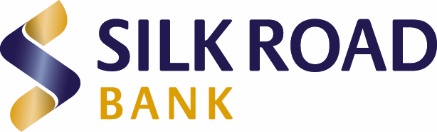 Оглас за вработување 
на Референт за плаќања во Служба за плаќања и кредитна администрацијаво Силк Роуд Банка АД СкопјеСИЛК РОУД БАНКА АД СКОПЈЕ нуди можност за работа во динамична, квалитетна и пријатна работна средина, со можност за личен развој и професионален напредок. Банката вработува РЕФЕРЕНТ ЗА ПЛАЌАЊА (Референт за домашен платен промет) во Служба за плаќања и кредитна администрација.   Кандидатите треба да ги исполнуваат следните обврски:Процесирање и плаќања согласно влезни/излезни налозиВчитување, обработка и администрирање на фајлови за пензии и парични праваВчитување и обработка на фајлови Координира и следи соодветни активности на плаќања што се вршат во Мрежата на експозитуриИзвршува и архивира сите примени извршни одлукиВрши блокирање и деблокирање на трансакциски сметки согласно прописитеИзбраниот кандидат треба да поседува:Минимум диплома за завршено средно образованиеПознавање на MS Office Познавање на англиски јазикКомуникациски вештиниВнимание на детали и иницијативностПретходно банкарско искуство ќе се смета за предностРаботното време е 8 часа дневно, односно 40 часа неделно, од понеделник до петок. Заинтересираните кандидати кои ги исполнуваат наведените услови, потребно е да испратат кратка биографија и мотивационо писмо на македонски јазик на vrabotuvanje@srb.mk со задолжителна назнака за “референт за плаќања”, најдоцна до 31.03.2023 година.Ве молиме во Вашите апликации не доставувајте сензитивни податоци како националност, вероисповест како и детали за вашиот приватен живот.Само кандидатите кои ќе бидат избрани во потесен избор ќе бидат контактирани заради спроведување на интервју или тестирање. Сите апликации ќе имаат третман на строга доверливост. Со доставувањето на Вашата апликација ќе се смета дека се согласувате Банката да може да ги обработува Вашите лични податоци за потребите на процесот на вработување.Согласноста може да ја повлечете во секое време со доставување на барање за истото до Офицерот за заштита на лични податоци на e-mail адресата  privacy@silkroadbank.com.mk